Recipes and Roadmaps for Healing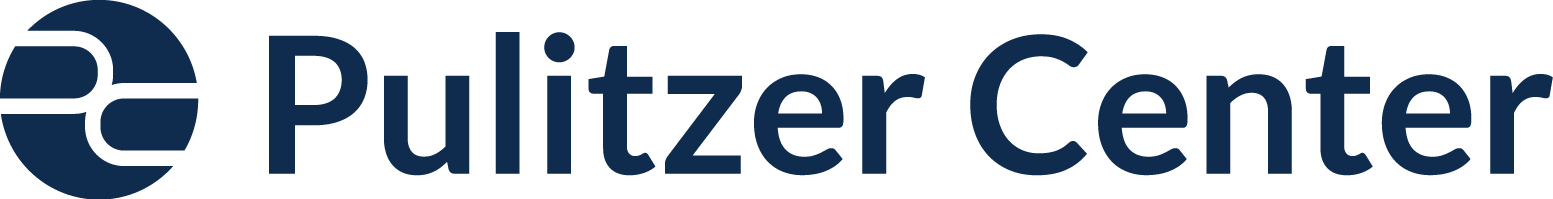 Unit by Karen Sojourner, part of the 2022-2023 Pulitzer Center Teacher Fellowship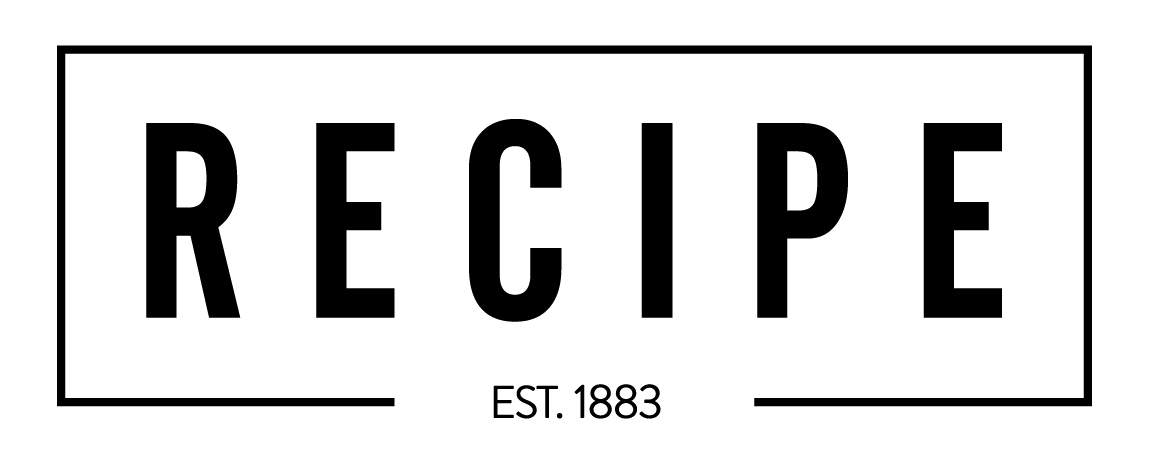 FOUR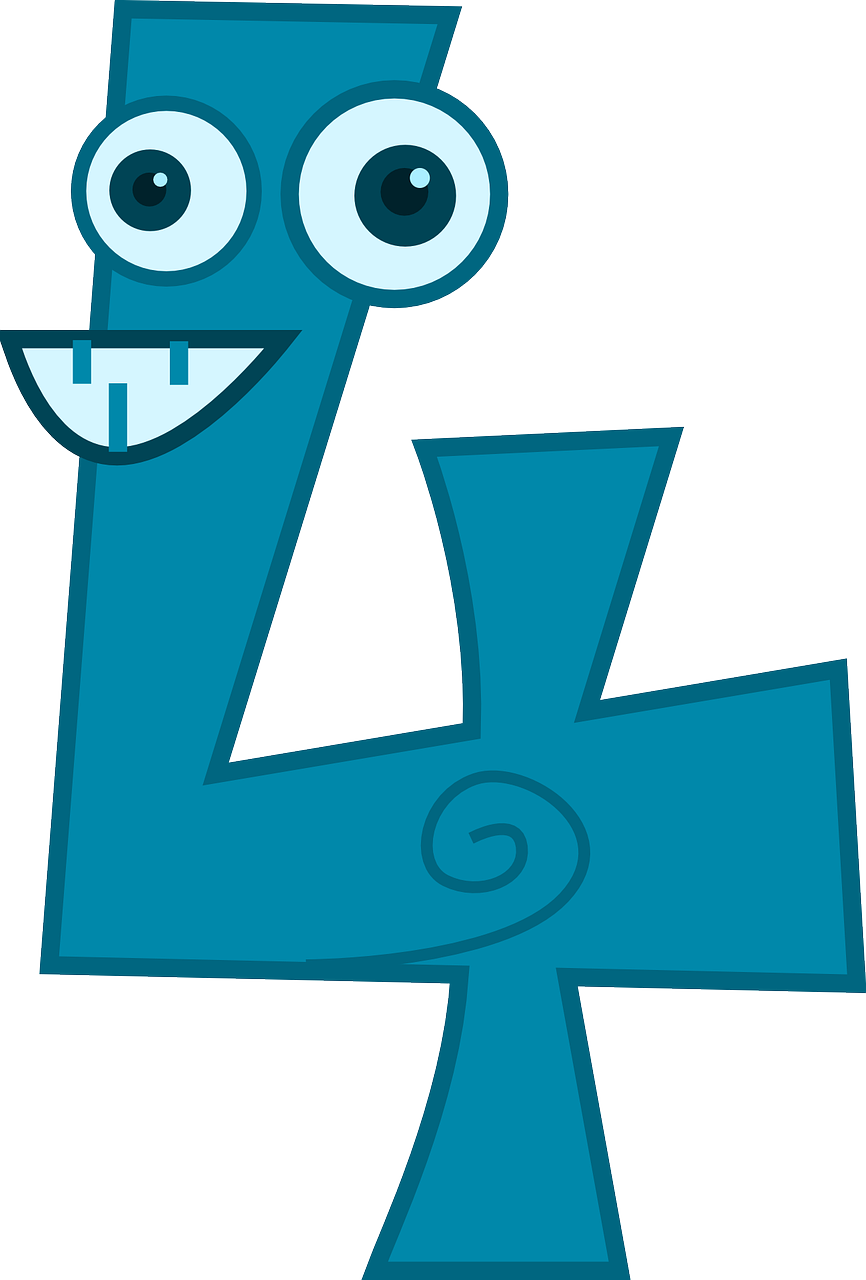 THREE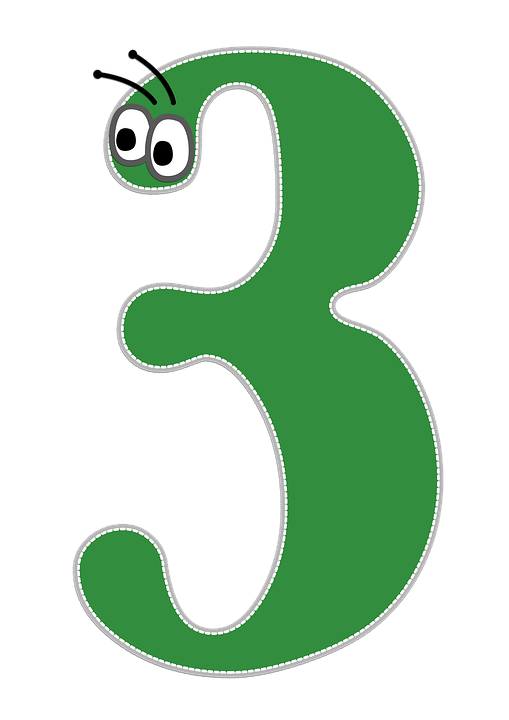 TWO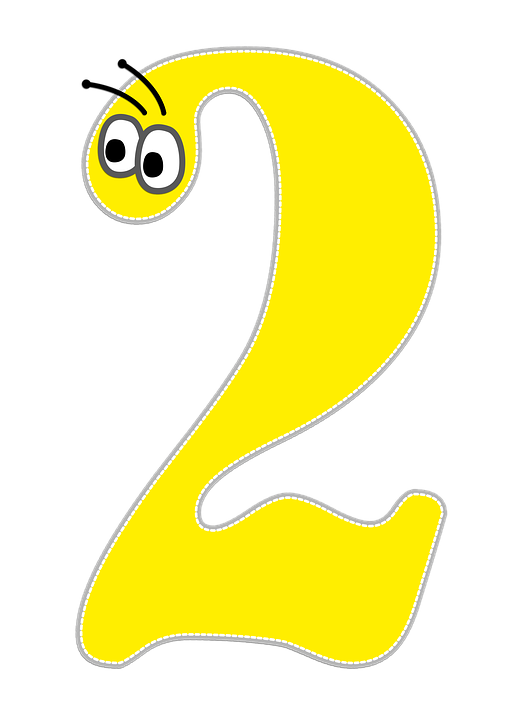 ONE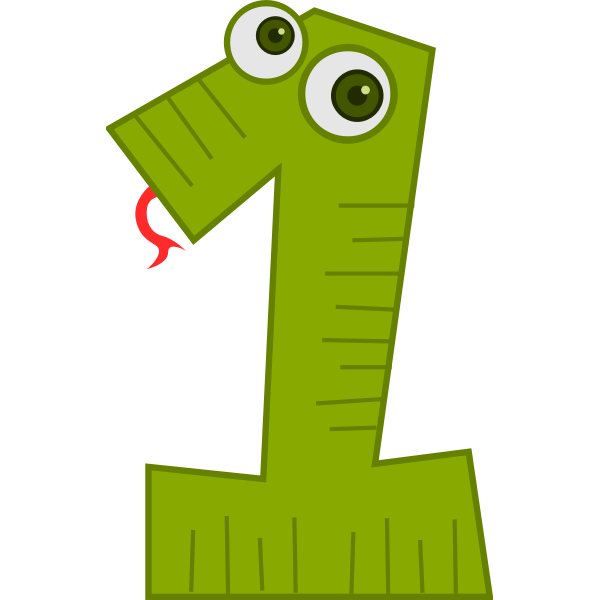 Work Quality and Effort.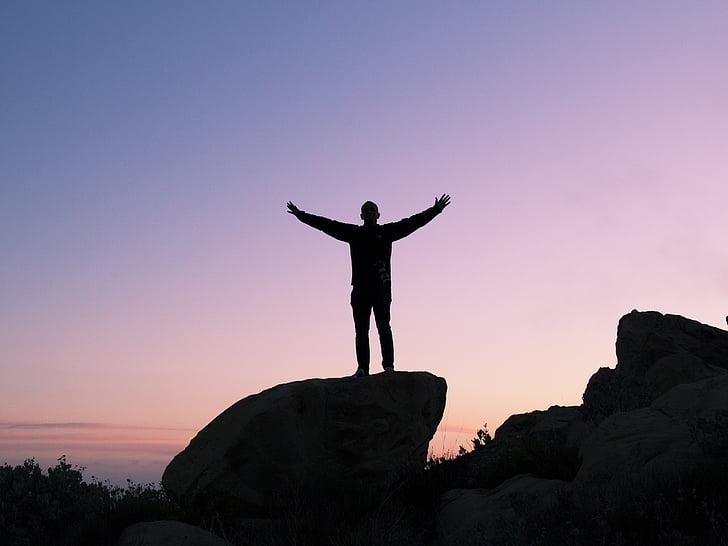 The work done exceeds all expectations and shows that the learner is proud of his/her work. The effort that was put into this task is the best it can be by the learner.The work was done with good effort that shows what the learner is capable of. It is evident that time was put into this poster and presentation.The quality is not what the learner is capable of. It is evident that the work was rushed.Work is done with little effort, quality is not what the learner is capable of. It is evident that the work was rushed and little time was spent on the final product. Work is incomplete.Use of Class Time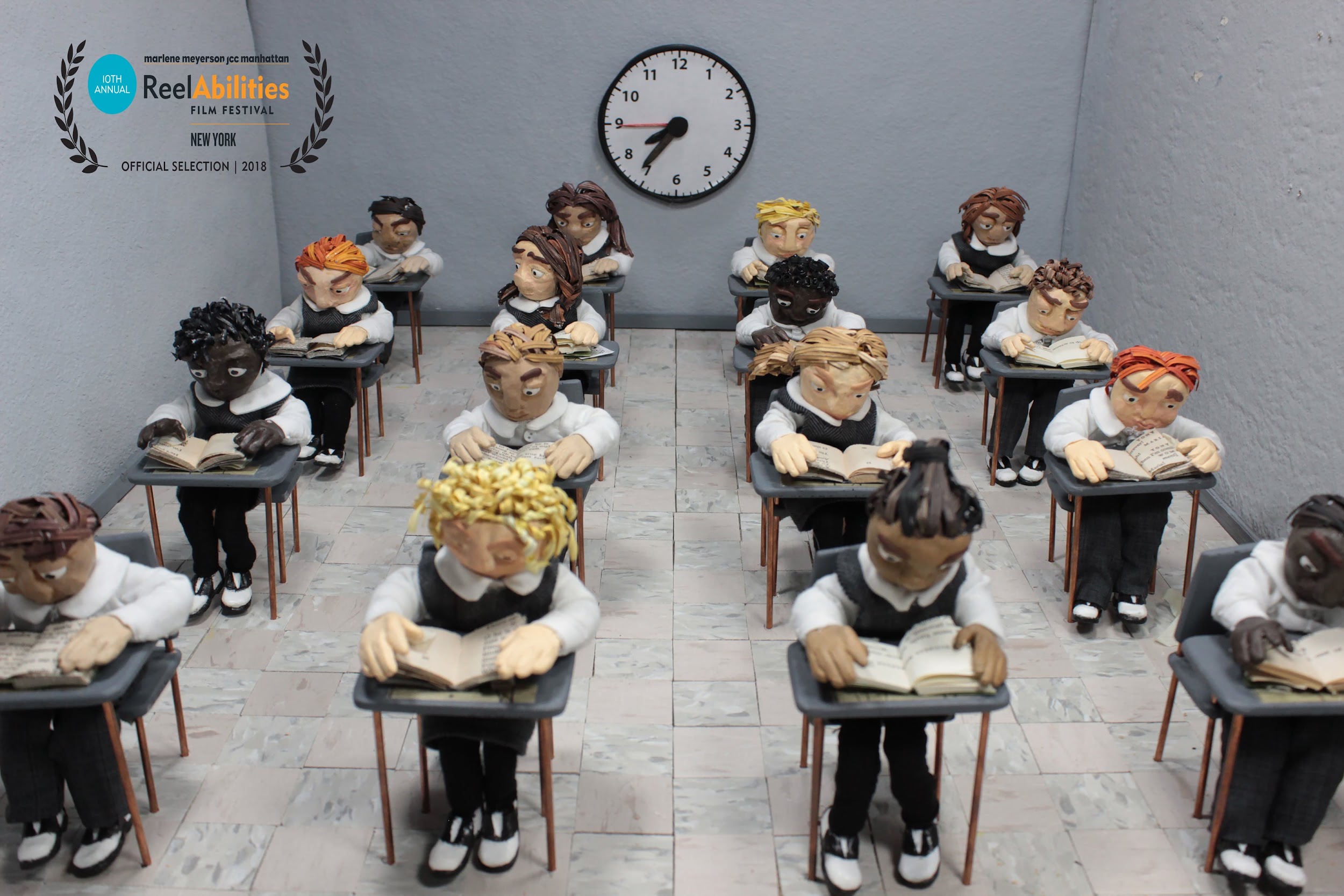 Used class time well. Focused each time on getting the project done without distractions.Used class  time well. Usually focused on getting the project done and never distracted others.Used some class time well. There was some focus on getting the project done but occasionally distracted others.Did not use class time well. Did not  focus on the project OR often distracted others. No final project completed.Required Recipe Elements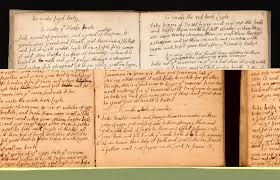 All Elements of recipe included:Graphics representative of recipe message.7-10 thoughtful recipe ingredientsMost elements of the recipe included.Graphics representative of recipe message.5-7 thoughtful recipe ingredientsSome elements of recipe includedGraphics representative of recipe message.1-4 thoughtful recipe ingredientsRecipe is hit or miss and is incomplete.Vague graphicsIndecipherable OR unrelated recipe ingredients.